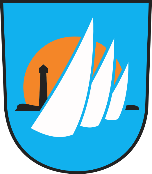 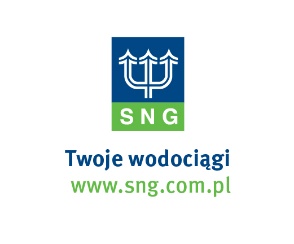 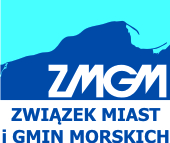 ProgramXLIX Walnego Zebrania Delegatów Związku Miast i Gmin MorskichKrynica Morska, 23-24 marca 2017r. Hotel Continental, ul. Przyjaźni 30, 82-120 Krynica Morska														projekt1 dzień – 23 marzec 2017r.12:00 – 13:00	Lunch13:00 -  13:30	Rejestracja uczestników13:30 – 14:00	Otwarcie Obrad  XLVII Walnego Zebrania Delegatów - powitanie uczestników, wystąpienia zaproszonych gości	Prezentacja Krynicy Morskiej – Krzysztof Swat, burmistrz Krynicy Morskiej14:00 – 15:30	Debata nt.: " Zmiana strategii rozwoju infrastruktury drogowej i kolejowej – szansa czy zagrożenie dla gmin nadmorskich Polski”.Debatę poprowadzi: Grzegorz Walczukiewicz – dyrektor biura Związku Miast i Gmin MorskichDo dyskusji panelowej zaproszeni zostali:Ryszard Świlski –  prezes Porozumienia Samorządowego dla korytarza Bałtyk-AdriatykAndrzej Bojanowski – prezes Związku Miast i Gmin MorskichArkadiusz Zgliński – dyrektor Zarządu Portu Morskiego Elblągprzedstawiciel Ministerstwa Infrastruktury i Budownictwa – do potwierdzenia przedstawiciel GDDKiA oddział w Gdańsku – do potwierdzeniaprzedstawiciel PKP PLK – do potwierdzeniaDyskusja15:30 – 15:50	Przerwa kawowa15:50 – 16:10	„Nowoczesne rozwiązania informatyczne w przedsiębiorstwach wod-kan” - Stanisław Mikołajski, dyrektor ds. eksploatacji Saur Neptun Gdańsk S.A 16:10 – 16:25	Podpisanie Porozumienia o współpracy z Polskim Związkiem Wędkarskim				16:25 - 17:30	Seminarium nt.: „Zagrożenia ukryte pod wodą a rozwój turystyki nadmorskiej”.Benedykt Hac – kierownik Zakładu Oceanografii Operacyjnej Instytutu Morskiego w Gdańsku, prezentacja aktualnego stanu wraków i możliwych zagrożeń dla czystości plaż południowego BałtykuDyskusja z udziałem przedstawicieli organizacji turystycznych.19:30  Uroczysta kolacja wydana przez Burmistrza Krynicy Morskiej Krzysztofa Swata 2 dzień – 24 marzec 2017r.08:00 – 09:00		Śniadanie09:30 – 10:00		Rejestracja delegatów i wydanie mandatów do głosowania10:00 – 13:00 	Część Statutowa: Wybór Prezydium Zebrania i Przewodniczącego ObradPrzyjęcie porządku Obrad Wybór Komisji:Mandatowo – SkrutacyjnejUchwał i WnioskówSprawozdanie Komisji Mandatowo - SkrutacyjnejSprawozdanie Zarządu z działalności Związku w 2016 rokuSprawozdanie z wykonania Panu dochodów i wydatków Związku za rok 2016Sprawozdanie Komisji Rewizyjnej za rok 2016 i wniosek o udzielenie absolutoriumdla Zarządu za rok 2016      8.  Dyskusja      9.  Sprawozdanie Komisji Uchwał i Wniosków Podjęcie uchwał:W sprawie przyjęcia sprawozdania Zarządu z działalności Związku za rok 2016W sprawie przyjęcia sprawozdania z wykonania Panu dochodów i wydatków Związku za rok 2016W sprawie przyjęcia sprawozdania finansowego ZMiGM za rok 2016W sprawie udzielenia absolutorium Zarządowi za rok 2016Informacja o bieżącej działalności ZwiązkuWolne wnioski:      - prowadzenie nielegalnego handlu na terenie gminy – temat zreferuje delegat miasta WładysławowoPodjęcie uchwał.13:00			Lunch